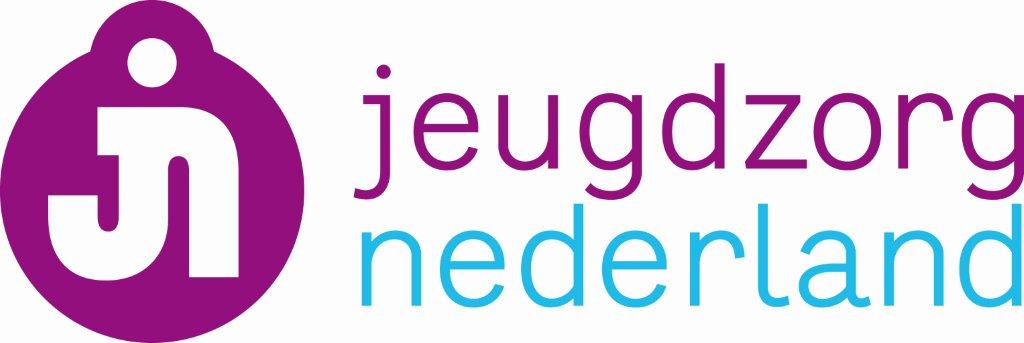 Aanmelding lidmaatschap Jeugdzorg NederlandStatutaire naam				………………………………………….Gebruiksnaam en/of afkorting		………………………………………….Inschrijfnummer KvK			………………………………………….Voorzitter Raad van Bestuur		………………………………………….E-mail voorzitter			………………………………………….Bestuurder/directeur			………………………………………….E-mail bestuurder/directeur		………………………………………….E-mail (bestuurs)secretariaat		………………………………………….Postadres				………………………………………….Postcode en plaats			………………………………………….Telefoon				………………………………………….E-mail algemeen			………………………………………….Website				………………………………………….Bankrekeningnummer			………………………………………….Bezoekadres				………………………………………….Postcode en plaats			………………………………………….Het lidmaatschap gaat in op de eerste dag van de maand volgend op de datum van aanmelding.Uw lidmaatschap geeft toegang tot Juridische Zaken Online (JZO) Hier kunt u onbeperkt over de cao vragen stellen en gebruik maken van de informatie in het kennissysteem. Ook hebben leden toegang tot informatiebronnen van Jeugdzorg Nederland, waaronder de website, digitale nieuwsbrieven en het intranet van en voor leden (“extranet”). Na uw aanmelding krijgt u via een digitaal formulier de mogelijkheid aan te geven tot welke groepen op ons extranet u/uw medewerkerstoegang wilt/willen hebben. Vragen over extranet kunt u mailen aan info@jeugdzorgnederland.nlOndergetekende verklaart bekend te zijn met de bepalingen in de statuten van Jeugdzorg Nederland omtrent lidmaatschap, aanmelding en toelating tot en einde van het lidmaatschap van de vereniging en de verplichtingen van de leden (artikel 3, 4, en van de statuten).De statuten vindt u op  onze website: https://www.jeugdzorgnederland.nl/voor-leden/lid-worden/Datum					………………………………………….Naam (statutair vertegenwoordiger)	………………………………………….Functie					………………………………………….Handtekening				………………………………………….Dit formulier kunt u met een geanonimiseerde kopie van uw salarisadministratie van het afgelopen jaar (met daarop vermeld het cumulatieve loon voor loonheffing) sturen aan de ledenadministratie van Jeugdzorg Nederland. Het is van belang aan te geven voor welk percentage uw organisatie werkzaam is ten behoeve van de jeugdzorg. Postadres:
JEUGDZORG NEDERLAND, t.a.v  ledenadministratie, Postbus 85011, 3508 AA  UtrechtE-mail: 
leden@jeugdzorgnederland.nl